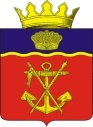                                                   АДМИНИСТРАЦИЯКАЛАЧЕВСКОГО  МУНИЦИПАЛЬНОГО  РАЙОНАВОЛГОГРАДСКОЙ  ОБЛАСТИПОСТАНОВЛЕНИЕОт 19.06. 2013 г.       №1081О внесении изменений и дополнений  в Устав муниципального казенного дошкольногообразовательного учреждения «Детский  сад  «Ручеек» п. Пятиморск» Калачевского муниципального районаВолгоградской областиВ соответствии с Гражданским кодексом Российской Федерации, Законом Российской Федерации «Об образовании» от 10.07.1992 г. № 3266-1, на основании Приказ Министерства образования и науки РФ от 27 октября 2011 г. N 2562 «Об утверждении Типового положения о дошкольном образовательном учреждении», в соответствии с постановлением администрации Калачевского муниципального района от 23.06.2011г. № 946 «Об утверждении Порядка создания, реорганизации, изменения типа и ликвидации муниципальных учреждений Калачевского муниципального района, а также утверждения уставов муниципальных учреждений и внесения в них изменений», руководствуясь Уставом Калачевского муниципального района Волгоградской области,п о с т а н о в л я ю:1.  Внести   изменения  и дополнения  в  Устав муниципального казенного    дошкольного образовательного учреждения «Детский сад «Ручеек» п. Пятиморск» Калачевского муниципального района Волгоградской   области и утвердить его согласно приложению (Приложение).2.  Руководителю        муниципального           казенного           дошкольного   образовательного  учреждения «Детский сад «Ручеек» п. Пятиморск»  Калачевского  муниципального района  Волгоградской    области  зарегистрировать в МИ ФНС № 5 по Волгоградской области вносимые изменения и дополнения в соответствии с законодательством.3.  Настоящее  постановление  подлежит  официальному опубликованию.4. Контроль  исполнения  настоящего  постановления  возложить  на   заместителя Главы администрации Калачевского муниципального  района Р.М. Дадаева.Глава администрации Калачевского муниципального района                         Т. И. Нургалеев                                                                                    ПРИЛОЖЕНИЕ                                                                                             к постановлению Главы                                                                                                          администрации         Калачевского                                                                                               муниципального района                                                                                                Волгоградской области                                                                                                                                                    от  ________2013г  №______          Глава  администрации Калачевского                                                                                              муниципального района                                                                                               Волгоградской области                                                   _______________ Т.И.Нургалеев                                                                                Изменения и дополнения  в Устав муниципального казенного дошкольногообразовательного учреждения «Детский сад «Ручеек» п. Пятиморск»Калачевского муниципального района Волгоградской области1. В разделе 1 «Общие положения»:- в п. 1.3. слово «учреждением» заменить словом «Учреждением».- в п.1.12. подпункте 4 исключить последний абзац «Информация подлежит размещению на официальном сайте Учреждения в сети «Интернет» и обновлению в течение тридцати дней со дня внесения соответствующих изменений».2. Раздел 3 изложить в новой редакции:Раздел 3 «Организация образовательного процесса»3.1. Порядок комплектования Детского сада детьми определяется Учредителем в соответствии с законодательством Российской Федерации и закрепляется в настоящем Уставе.3.2. Прием детей в Детский сад:3.2.1. Прием детей в Детский сад в возрасте от 2 месяцев (при наличии групп соответствующего возраста в учреждении) до 7 лет, проживающих на территории Калачевского муниципального района, осуществляется на основании медицинского заключения о состоянии здоровья ребенка, заявления и  документов, удостоверяющих личность одного из родителей (законных представителей). 3.2.2. Доукомплектование воспитанниками подведомственных учреждений осуществляется в течение учебного года в установленном порядке. 3.2.3. При приеме ребенка в Детский сад в обязательном порядке заключается договор между родителями (законными представителями) воспитанника и руководителем учреждения в двух экземплярах с выдачей одного экземпляра родителям (законным представителям).3.2.4. Прием детей, не посещающих Детский сад, в группы кратковременного пребывания осуществляется на основании заявления родителей (законных представителей), путевки-направления комитета по  образованию, договора между руководителем Детским садом и родителями (законными представителями) и медицинского заключения о состоянии здоровья ребенка.3.2.5.Контингент воспитанников формируется в соответствии с их возрастом; количество групп определяется комитетом по образованию в зависимости от санитарных норм и условий образовательного учреждения.3.2.6. В группу могут включаться как дети одного возраста, так и дети смежных возрастов (разновозрастная группа).3.2.7. Количество детей в группах дошкольной организации общеразвивающей направленности определяется из расчета площади групповой (игровой) – для ясельных групп не менее 2,5 квадратных метров на 1 ребенка, в дошкольных группах не менее 2,0 квадратных метров на одного ребенка.3.2.8. При приеме ребенка в учреждение руководитель обязан ознакомить родителей (законных представителей) с уставом учреждения и другими документами, регламентирующими организацию образовательного процесса в учреждении.3.2.9. По состоянию на 1 сентября каждого года руководитель Детский сад издает приказ о зачислении вновь поступивших детей и утверждает количественный состав сформированных групп. При поступлении ребенка в учреждение в течение года издается приказ о его зачислении, оформляются личные дела воспитанников.3.2.10. Обязательной документацией по комплектованию учреждения являются списки детей по группам, которые утверждает руководитель учреждения.3.2.11. Для регистрации сведений о детях и родителях (законных представителях) и контроля за движением контингента детей в учреждении ведется Книга учета движения детей, которая должна быть пронумерована, прошнурована и скреплена печатью учреждения.3.3. Право внеочередного приема в МДОУ имеют:- дети судей;- дети прокуроров, следователей Следственного комитета при прокуратуре Российской Федерации;- дети граждан, подвергшихся воздействию радиации чернобыльской катастрофы: граждан, получивших или перенесших лучевую болезнь и другие заболевания, связанные с радиационным воздействием вследствие чернобыльской катастрофы или с работами по ликвидации последствий катастрофы на Чернобыльской АЭС, инвалидов вследствие чернобыльской катастрофы;- дети сотрудников органов наркоконтроля;- дети военнослужащих и сотрудников органов внутренних дел, уголовно-исполнительной системы, непосредственно участвовавших в борьбе с терроризмом на территории республики Дагестан и погибших (пропавших без вести), умерших, ставших инвалидами в связи с выполнением служебных обязанностей;- дети военнослужащих и сотрудников федеральных органов исполнительной власти, участвующих в контртеррористических операциях и обеспечивающих правопорядок и общественную безопасность на территории Северо-Кавказского региона Российской Федерации.3.4. Право первоочередного приема в МДОУ имеют:- дети-инвалиды (при наличии соответствующих условий их содержания);- дети родителей-инвалидов I и II групп;- дети-сироты и дети, оставшиеся без попечения родителей, находящиеся в приемных семьях;- дети из многодетных семей;- дети сотрудников полиции; дети сотрудников полиции, погибших (умерших) вследствие увечья или иного повреждения здоровья, полученных в связи с выполнением служебных обязанностей; дети сотрудников полиции, умерших вследствие заболевания, полученного в период прохождения службы в полиции; дети граждан Российской Федерации, уволенных со службы в полиции вследствие увечья или иного повреждения здоровья, полученных в связи с выполнением служебных обязанностей и исключивших возможность дальнейшего прохождения службы в полиции; дети граждан Российской Федерации, умерших в течение одного года после увольнения со службы в полиции вследствие увечья или иного повреждения здоровья, полученных в связи с выполнением служебных обязанностей, либо вследствие заболевания, полученного в период прохождения службы в полиции, исключивших возможность дальнейшего прохождения службы в полиции,- детям других категорий граждан в случаях, предусмотренных федеральным законодательством.3.5. Перевод, отчисление (исключение) воспитанников из Детского сада:3.5.1. Перевод детей из одного учреждения в другое производится комиссией по комплектованию комитета по  образованию на основании заявления родителей.3.5.2. Перевод ребенка из одного Детский сад в другое по желанию родителей (законных представителей) осуществляется при наличии свободных мест в соответствующих возрастных группах.3.5.3. При отсутствии свободных мест для перевода ребенка, посещающего Детский сад, в другое учреждение родители (законные представители) должны самостоятельно найти родителей (законных представителей) другого ребенка данного возраста, желающих произвести обмен местами в учреждениях. Родители (законные представители) должны лично обратиться в комитет по образованию  с заявлением о желании произвести обмен.3.5.4. Отчисление (исключение) детей из списка воспитанников Детский сад в случае расторжения договора с родителями (законными представителями) на основании заявления родителей (законных представителей) в течение учебного года оформляется приказом руководителя учреждения.3.5.5. Руководитель Детского сада обязан своевременно принимать меры по отчислению детей, не посещающих  Детский сад без уважительной причины.3.6. Сохранения места в Детский сад за воспитанниками:3.6.1. За ребенком сохраняется место в Детском саду в случаях:- пропуска по болезни (согласно представленной медицинской справке);- во время летнего оздоровительного периода до 75 дней по заявлению родителей (законных представителей) о сохранении места в учреждении;- в период основного и дополнительного отпуска родителей (законных представителей), но не более 2 месяцев в год (при предоставлении справки с места работы);- в период прохождения санаторно-курортного лечения;- пропуска по причине карантина в Детском саду;- в период закрытия дошкольного образовательного учреждения на ремонтные и (или) аварийные работы;- в период регистрации родителей (законных представителей) в Центре занятости населения в случае временной приостановки работы (простоя) не по вине работника на предприятии, где работают родители (законные представители), при условии документального подтверждения статуса безработного, периода простоя предприятия, но не более 3 месяцев в год.3.7. В случае непосещения ребенком Детского сада в течение 30 календарных дней по прочим причинам, не указанным в пункте 3.6.1., руководитель Детского сада направляет родителям письменное уведомление об отчислении ребенка из Детского сада и по истечении 14 календарных дней оформляет отчисление приказом Детского сада, место выбывшего ребенка предоставляется другому ребенку.3.8. Режим работы Детского сада и длительность пребывания в нем детей определяются настоящим Уставом.  3.9. Режим работы  Детского сада устанавливается,   исходя  из потребностей   семей  и  возможностей бюджетного финансирования Детского сада  и является  следующим:-   пятидневная рабочая неделя;-   длительность работы: 10,5 часов.Ежедневный график работы   Детского сада: с  7 час.00мин. до 17 час. 30 мин.3.10. Режим работы групп  Детского сада:-пятидневная рабочая неделя;-длительность работы:  с 7 час. 00 мин. до 17 час. 30 мин. 3.11. Допускается посещение детьми Детского сада по индивидуальному графику,    который должен быть определен в договоре между Детским садом и родителями  (законными представителями) ребенка.3.12. По запросам родителей (законных представителей) возможна организация групп кратковременного пребывания детей в Детском саду, а также организация других дополнительных услуг.3.13. Учредитель может вносить изменения в организацию работы групп Детского сада (направленность, режим функционирования и длительность пребывания детей).3.14.Тестирование детей при приеме в Детский сад, переводе их в следующую возрастную группу не проводится.3.15.Медицинское обслуживание воспитанников Детского сада обеспечивают органы здравоохранения на основании договора. Детский сад обязан предоставить помещение с соответствующими условиями для работы медицинского персонала.3.16.Работники Детского сада в обязательном порядке проходят  периодическое медицинское обследование. Медицинское обследование работников Детского сада проводится за счет Учредителя.3.17. Организация питания  в Детском саду  возлагается на  Детский сад.3.18. Детский сад обеспечивает гарантированное, сбалансированное питание детей в соответствии с их возрастом и временем пребывания в Детском саду по нормам, утвержденным санитарно-эпидемиологическими правилами  и нормативами.3.19. В Детском саду  установлено трехразовое питание детей».3. Пункт 4.12. раздела 4 «Содержание образовательного процесса»  и пункт 5.6. раздела 5 «Участники образовательного процесса, работники Детского сада, их права и обязанности» исключить.4. В разделе 9 «Порядок комплектования персонала Детского сада»: - дополнить пункт 9.2.  абзацем следующего содержания: «К педагогической работе  в Учреждении  допускаются лица, имеющие образовательный ценз, который определяется в порядке, установленном  Типовым  положением  об образовательном учреждении, утвержденным  Постановлением  Правительства Российской  Федерации.К педагогической деятельности не допускаются лица:- лишенные права заниматься педагогической деятельностью в соответствии с вступившим в законную силу приговором  суда;- имеющие или имевшие судимость, подвергающиеся или  подвергшиеся           уголовному  преследованию (за исключением лиц, уголовное преследование в отношении которых прекращено по реабилитирующим основаниям)  за преступления против жизни и здоровья, свободы, чести и достоинства личности (за исключением незаконного помещения в психиатрический стационар, клеветы и оскорбления), половой  неприкосновенности и половой свободы личности, против семьи и несовершеннолетних, здоровья населения и общественной  нравственности, а также против общественной безопасности;-  имеющие неснятую или непогашенную судимость  за умышленные тяжкие и особо тяжкие преступления;-   признанные недееспособными в установленном  федеральным законом порядке;  - имеющие заболевания, предусмотренные  перечнем, утвержденном  федеральным  органом исполнительной власти, осуществляющим  функции по выработке государственной политики  по нормативно-правовому регулированию в области здравоохранения.-  п. 9.7. изложить в новой редакции: «Для заключения трудового договора (прием на работу) необходимы следующие документы:-   паспорт или иной документ, удостоверяющий личность;- трудовая книжка (за исключением случаев, когда трудовой договор заключается впервые, или работник поступает на работу на условиях  совместительства);-  страховое свидетельство государственного пенсионного страхования;-  свидетельство о постановке на учет физического лица в налоговом органе на территории Российской Федерации (ИНН);- документ  воинского учета (для военнообязанных и лиц, подлежащих призыву на военную службу);-   документы об образовании (диплом), о квалификации;-  справка о наличии (отсутствии) судимости и (или) факта уголовного преследования, либо о прекращении уголовного преследования по реабилитирующим основаниям, выданную в установленной порядке и по установленной  форме.-  медицинские документы в соответствии с действующим законодательством РФ».5. Изложить раздел 12 в новой редакции:12. «Локальные акты Детского сада»12.1. Локальными актами, регламентирующими деятельность Учреждения, являются:-  локальные акты, регламентирующие административную и финансово-хозяйственную деятельность;- локальные акты, регламентирующие вопросы организации образовательного процесса;- локальные акты, регламентирующие отношения образовательного учреждения   с    работниками  и организацию учебно-методической работы;-   локальные акты организационно-распорядительного характера.К видам локальных актов, регламентирующих деятельность Учреждения, относятся: правила, положения, инструкции, приказы.12.2.Локальные акты не должны противоречить действующему законодательству РФ и настоящему Уставу».